Topic 2:  Beach Safety Scripts Answer KeyDiscussion: students own answersAustralian beach cloze:beaches, swim, surf, dangerous, rips, currents, drownings, patrolled, lifesavers, signs, flagsQ1: Australian beaches and beach safetyQ2: False, True, False, False, TrueSafety signs:Which sign belongs where?Warning: shallow water, slippery rocks, deep holes, jellyfishRegulation: no diving, no surfing between the flags, no snorkellingInformation: swim between the flags, windsurfing allowed to the leftSafety: first aid, emergency phoneMatch sign with its meaningListen and answerAt the beachA safe place to swimPatrolled beach because there are lifeguards watchingSigns, red and yellow flagsRed and yellowBetween the red and yellow flags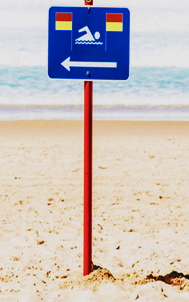 Understanding signsWilliamstown beach3 sections – hazards, lifesaving services, regulations4 sections also accepted as long as they can explain answerHazard – a source of danger (student’s similar explanation accepted)3 hazardsYou shouldn’t dive here because the water is shallowI will have to pay money if I don’t obey the rulesAny 2 of the following: no dogs, no fires, no camping, no smoking on sand area, no alcoholBetween Victoria and Garden StreetYesThe red and yellow flags are displayedWeekends and public holidays from the last weekend in November to Easter MondayDiscussion: What do you think?Student’s own answersWater Safety AdviceAlways swim between the flags.Never swim alone.Apply sunscreen every two hours.Always read and obey the beach signs.Always watch children in and around water.Check the depth of the water before you dive in.8.  Information may vary according to day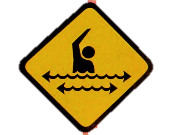 Warning be careful of strong currents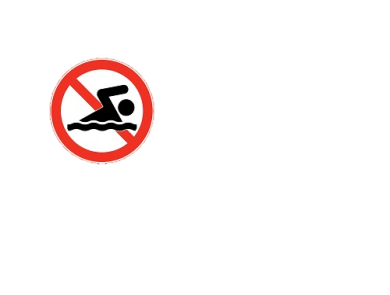 No swimming allowed in this area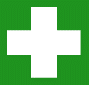 First Aid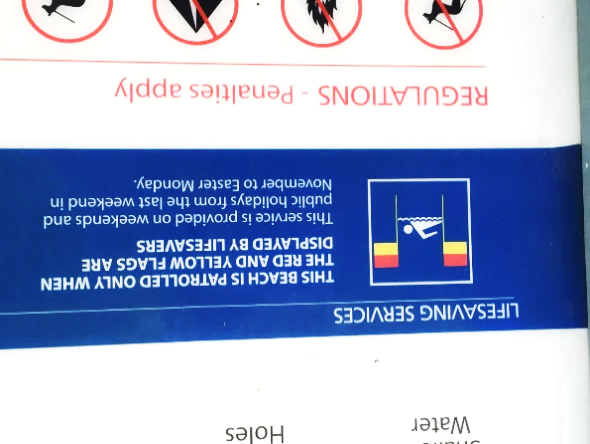 No swimming allowed in this area.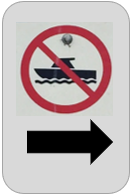 No boating allowed to the right of the arrow